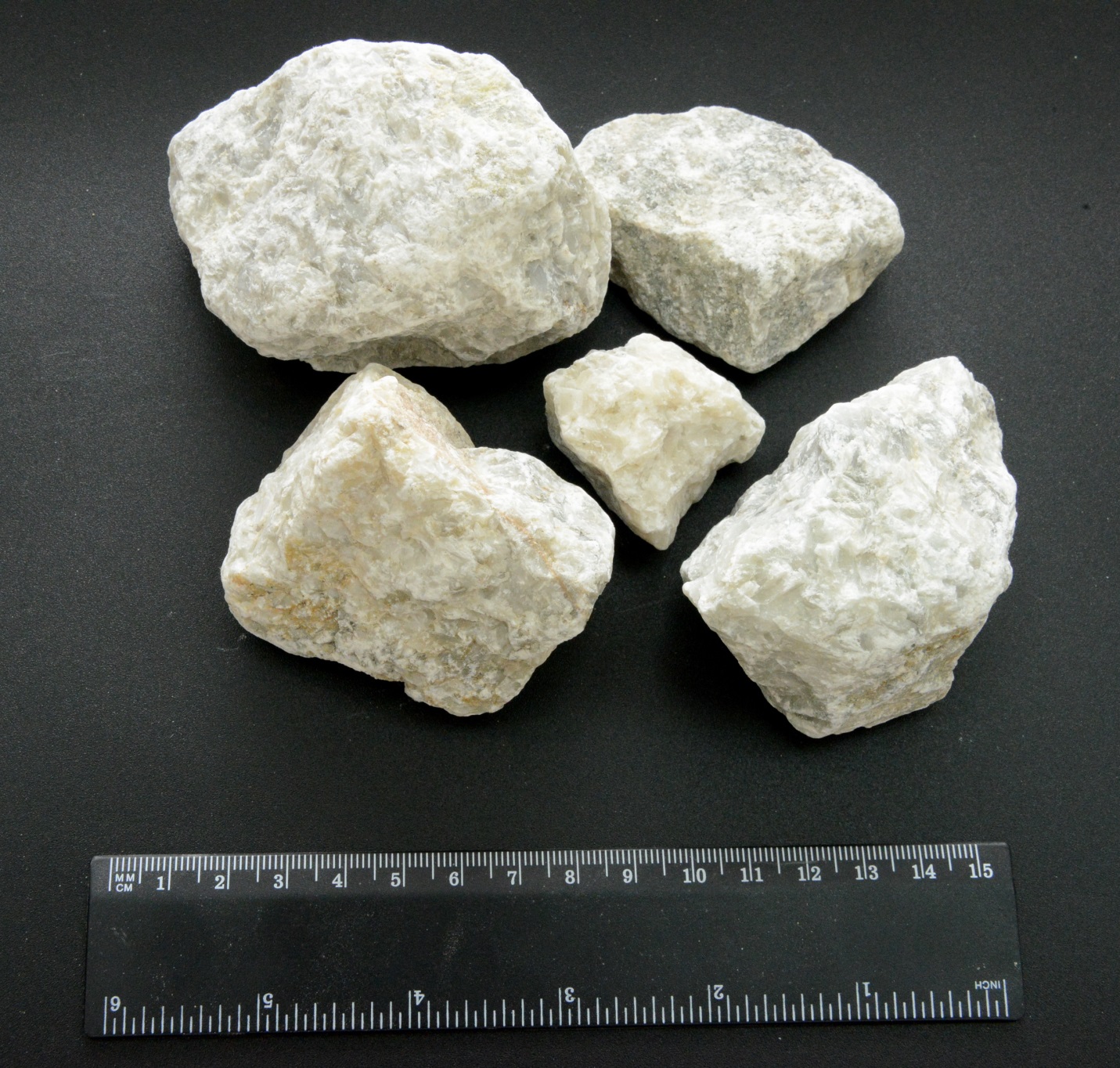 Известняк фракционный 30-80 ммТУ 5743-001-77096306-2012Физико-химические свойстваИзвестняк фракционный 30-80 ммИзвестняк фракция 30-80мм - получаемый путем дробления карбонатных минералов (известняков), используется в металлургической промышленности.Наименование показателя, единица измерения Известняк фракционный 30-80 ммВнешний вид Цвет серый, с оттенками желтого, зеленого, коричневого, бурогоМассовая доля оксида кальция, (СаО),%  не менее Не менее 52,3Массовая доля оксида магния (MgО2) %, не менее 1,0Содержание диоксида кремния (SiO2), % не более 1,8Полуторные окислы (R2O3)% , не более Железаалюминия -1,00,2Массовая доля веществ нерастворимыхв соляной кислоте,%, не более2,4Массовая доля карбонатовкальция и магния, %, не менее-Содержание зёрен размеромменее наименьшегоразмера, % , не более 7Содержание зерен размером более наибольшегоразмера зёрен, %, не более Не допускаетсяСодержание постороннихпримесей, % не более1,5Влажность, %, не более-Белизна, %, не менее-